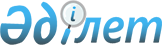 Қазақстан Республикасы Үкіметінің 2001 жылғы 11 мамырдағы N 627 қаулысына өзгерістер енгізу туралыҚазақстан Республикасы Үкіметінің қаулысы 2001 жылғы 31 қазан N 1385     Қазақстан Республикасының Үкіметі қаулы етеді:     1. "Шикізат секторының ұйымдарынан бюджетке төленетін салық және өзге де міндетті төлемдер түсімдерінің тоқсан бойынша жоспарларын бекіту туралы" Қазақстан Республикасы Үкіметінің 2001 жылғы 11 мамырдағы N 627 P010627_  қаулысына мынадай өзгерістер енгізілсін:     көрсетілген қаулыға 1, 2, 3, 4, 5, 6 және 7-қосымшалар осы қаулыға қосымшаларға сәйкес жаңа редакцияда жазылсын.     2. Осы қаулы 2001 жылғы 1 қазаннан бастап күшіне енеді.     Қазақстан Республикасының      Премьер-Министрі                                       Қазақстан Республикасы Үкіметінің                                       2001 жылғы 31 қазандағы                                       N 1385 қаулысына                                       1-қосымша

                                       1-қосымша                                       Қазақстан Республикасы Үкіметінің                                       2001 жылғы 11 мамырдағы                                       N 627 қаулысымен бекітілген       Заңды тұлғалардан - шикізат секторының ұйымдарынан алынатын табыс     салығының республикалық бюджетке түсетін түсімдерінің тоқсан бойынша                                  жоспары                                                              мың теңгемен___________________________________________________________________________                !2001 жылға!             оның ішінде   Облыстың     ! арналған !______________________________________________     атауы       !  жоспар  ! 1 сәуірге! 1 шілдеге! 1 қазанға  ! 2002 жылғы                !          !          !          !            ! 1 қаңтарға___________________________________________________________________________Ақтөбе             2374850     746140     808540    1050581     2374850Атырау            11841415    9994959   10000275   10328483    11841415Шығыс Қазақстан    2522500    1109217    1315855    1810616     2522500   Батыс Қазақстан     126500      64214      86647      86646      126500  Қарағанды          5225000    2745882    3906340    4548810     5225000   Қызылорда          3680540    2736332    3327510    3508003     3680540Маңғыстау          4435000    2401043    2590512    2980794     4435000 Жиыны             30205805   19797787   22035679   24313933    30205805__________________________________________________________________________       Шикізат секторының ұйымдары резидент-заңды тұлғалардан алынатын       төлем көзінен ұсталатын табыс салығының республикалық бюджетке                        түсетін түсімдерінің тоқсан бойынша жоспары                                                              мың теңгемен___________________________________________________________________________   Облыстың     !2001 жылға !             оның ішінде     атауы       ! арналған  !______________________________________________                !  жоспар   ! 1 сәуірге! 1 шілдеге! 1 қазанға  ! 2002 жылғы                !           !          !          !            ! 1 қаңтарға___________________________________________________________________________Ақтөбе               0           0            0          0           0    Атырау               0           0            0          0           0Шығыс Қазақстан      0           0            0          0           0Батыс Қазақстан      0           0            0          0           0Қарағанды            0           0            0          0           0Қызылорда            0           0            0          0           0     Маңғыстау            0           0            0          0           0 Жиыны                0           0            0          0           0___________________________________________________________________________      Шикізат секторының ұйымдары резидент емес тұлғалардан алынатын       төлем көзінен ұсталатын табыс салығының республикалық бюджетке                        түсетін түсімдерінің тоқсан бойынша жоспары                                                              мың теңгемен___________________________________________________________________________   Облыстың     !2001 жылға !              оның ішінде     атауы       ! арналған  !______________________________________________                !  жоспар   ! 1 сәуірге! 1 шілдеге! 1 қазанға  ! 2002 жылғы                !           !          !          !            ! 1 қаңтарға___________________________________________________________________________Ақтөбе               0           0            0          0           0    Атырау               0           0            0          0           0Шығыс Қазақстан      0           0            0          0           0Батыс Қазақстан      0           0            0          0           0Қарағанды            0           0            0          0           0Қызылорда            0           0            0          0           0     Маңғыстау            0           0            0          0           0 Жиыны                0           0            0          0           0___________________________________________________________________________                                       Қазақстан Республикасы Үкіметінің                                       2001 жылғы 31 қазандағы                                       N 1385 қаулысына                                       2-қосымша

                                       2-қосымша                                       Қазақстан Республикасы Үкіметінің                                       2001 жылғы 11 мамырдағы                                       N 627 қаулысымен бекітілген      Заңды тұлғалардан - шикізат секторының ұйымдарынан алынатын табыс    салығының жергілікті бюджеттерге түсетін түсімдерінің тоқсан бойынша                                   жоспары                                                              мың теңгемен___________________________________________________________________________                !2001 жылға!             оның ішінде  Облыстың      ! арналған !______________________________________________    атауы        !  жоспар  ! 1 сәуірге! 1 шілдеге! 1 қазанға  ! 2002 жылғы                !          !          !          !            ! 1 қаңтарға___________________________________________________________________________Ақтөбе             2374850     746140     808540    1050581     2374850Атырау            11841415    9994959   10000275   10328483    11841415Шығыс Қазақстан    2522500    1109217    1315855    1810616     2522500   Батыс Қазақстан     126500      64214      86647      86646      126500  Қарағанды          5225000    2745882    3906340    4548810     5225000   Қызылорда          3680540    2736332    3327510    3508003     3680540Маңғыстау          4435000    2401043    2590512    2980794     4435000 Жиыны             30205805   19797787   22035679   24313933    30205805__________________________________________________________________________      Шикізат секторының ұйымдары резидент-заңды тұлғалардан алынатын       төлем көзінен ұсталатын табыс салығының жергілікті бюджеттерге                        түсетін түсімдерінің тоқсан бойынша жоспары                                                              мың теңгемен___________________________________________________________________________   Облыстың     !2001 жылға !             оның ішінде     атауы       ! арналған  !______________________________________________                !  жоспар   ! 1 сәуірге! 1 шілдеге! 1 қазанға  ! 2002 жылғы                !           !          !          !            ! 1 қаңтарға___________________________________________________________________________Ақтөбе               0           0            0          0           0    Атырау               0           0            0          0           0Шығыс Қазақстан      0           0            0          0           0Батыс Қазақстан      0           0            0          0           0Қарағанды            0           0            0          0           0Қызылорда            0           0            0          0           0     Маңғыстау            0           0            0          0           0 Жиыны                0           0            0          0           0___________________________________________________________________________      Шикізат секторының ұйымдары резидент емес тұлғалардан алынатын       төлем көзінен ұсталатын табыс салығының жергілікті бюджеттерге                        түсетін түсімдерінің тоқсан бойынша жоспары                                                              мың теңгемен___________________________________________________________________________   Облыстың     !2001 жылға !              оның ішінде     атауы       ! арналған  !______________________________________________                !  жоспар   ! 1 сәуірге! 1 шілдеге! 1 қазанға  ! 2002 жылғы                !           !          !          !            ! 1 қаңтарға___________________________________________________________________________Ақтөбе               0           0            0          0           0    Атырау               0           0            0          0           0Шығыс Қазақстан      0           0            0          0           0Батыс Қазақстан      0           0            0          0           0Қарағанды            0           0            0          0           0Қызылорда            0           0            0          0           0     Маңғыстау            0           0            0          0           0 Жиыны                0           0            0          0           0___________________________________________________________________________                                       Қазақстан Республикасы Үкіметінің                                       2001 жылғы 31 қазандағы                                       N 1385 қаулысына                                       3-қосымша

                                       3-қосымша                                       Қазақстан Республикасы Үкіметінің                                       2001 жылғы 11 мамырдағы                                       N 627 қаулысымен бекітілген      Шикізат секторының ұйымдарынан Қазақстан Республикасының аумағында      өндірілген тауарларға, көрсетілген қызметтерге салынатын қосылған      құн салығының республикалық бюджетке түсетін түсімдерінің тоқсан                                   бойынша жоспары                                                              мың теңгемен___________________________________________________________________________                !2001 жылға!             оның ішінде  Облыстың      ! арналған !______________________________________________    атауы        !  жоспар  ! 1 сәуірге! 1 шілдеге! 1 қазанға  ! 2002 жылғы                !          !          !          !            ! 1 қаңтарға___________________________________________________________________________Ақтөбе             233000      84010     135010     151085       233000                                           Қазақстан Республикасы Үкіметінің                                       2001 жылғы 31 қазандағы                                       N 1385 қаулысына                                       4-қосымша

                                       4-қосымша                                       Қазақстан Республикасы Үкіметінің                                       2001 жылғы 11 мамырдағы                                       N 627 қаулысымен бекітілген       



 

        Шикізат секторының ұйымдарынан республикалық бюджетке түсетін                роялти түсімдерінің тоқсан бойынша жоспары                                                           мың теңгемен___________________________________________________________________________   Облыстың     !2001 жылға !             оның ішінде     атауы       ! арналған  !______________________________________________                !  жоспар   ! 1 сәуірге! 1 шілдеге! 1 қазанға  ! 2002 жылғы                !           !          !          !            ! 1 қаңтарға___________________________________________________________________________Ақтөбе            574827       294395      387443     481135     574827    Атырау           8549747      3769246     4060346    5302416    8549747    Шығыс Қазақстан   183830        24994       42683     106972     183830    Қарағанды         805492       272161      362306     583899     805492    Қызылорда        3956860      2608367     2882586    3419724    3956860    Маңғыстау        4530930      1568774     1600668    2935865    4530930    Жиыны           18601686      8537937     9336032   12830011   18601686    ___________________________________________________________________________                                       Қазақстан Республикасы Үкіметінің                                       2001 жылғы 31 қазандағы                                       N 1385 қаулысына                                       5-қосымша

                                       5-қосымша                                       Қазақстан Республикасы Үкіметінің                                       2001 жылғы 11 мамырдағы                                       N 627 қаулысымен бекітілген       



 

        Шикізат секторының ұйымдарынан республикалық бюджетке түсетін              бонустар түсімдерінің тоқсан бойынша жоспары                                                           мың теңгемен___________________________________________________________________________   Облыстың     !2001 жылға !             оның ішінде     атауы       ! арналған  !______________________________________________                !  жоспар   ! 1 сәуірге! 1 шілдеге! 1 қазанға  ! 2002 жылғы                !           !          !          !            ! 1 қаңтарға___________________________________________________________________________Атырау              74850        0         42850      42850       74850 Қызылорда           74850        0           0        74850       74850  Жиыны              149700        0         42850     117700      149700___________________________________________________________________________                                       Қазақстан Республикасы Үкіметінің                                       2001 жылғы 31 қазандағы                                       N 1385 қаулысына                                       6-қосымша

                                       6-қосымша                                       Қазақстан Республикасы Үкіметінің                                       2001 жылғы 11 мамырдағы                                       N 627 қаулысымен бекітілген       



 

         Шикізат секторының ұйымдарынан жасасқан келісім-шарт бойынша       өнімдерді бөлу жөніндегі Қазақстан Республикасының республикалық              бюджетке түсетін үлес түсімдерінің тоқсан бойынша жоспары                                                          мың теңгемен___________________________________________________________________________   Облыстың     !2001 жылға !             оның ішінде     атауы       ! арналған  !______________________________________________                !  жоспар   ! 1 сәуірге! 1 шілдеге! 1 қазанға  ! 2002 жылғы                !           !          !          !            ! 1 қаңтарға___________________________________________________________________________Батыс Қазақстан   2575524     234000      827343     1323080     2575524                                          Қазақстан Республикасы Үкіметінің                                       2001 жылғы 31 қазандағы                                       N 1385 қаулысына                                       7-қосымша

                                       7-қосымша                                       Қазақстан Республикасы Үкіметінің                                       2001 жылғы 11 мамырдағы                                       N 627 қаулысымен бекітілген       



 

         Шикізат секторының ұйымдарынан жасасқан келісім-шарт бойынша        өнімдерді бөлу жөніндегі Қазақстан Республикасының жергілік        бюджетке түсетін үлес түсімдерінің тоқсан бойынша жоспары                                                          мың теңгемен___________________________________________________________________________   Облыстың     !2001 жылға !             оның ішінде     атауы       ! арналған  !______________________________________________                !  жоспар   ! 1 сәуірге! 1 шілдеге! 1 қазанға  ! 2002 жылғы                !           !          !          !            ! 1 қаңтарға___________________________________________________________________________Батыс Қазақстан    286169     26000        91927      147009      286169   __________________________________________________________________________ Мамандар:     Багарова Ж.А.,     Қасымбеков Б.А.
					© 2012. Қазақстан Республикасы Әділет министрлігінің «Қазақстан Республикасының Заңнама және құқықтық ақпарат институты» ШЖҚ РМК
				